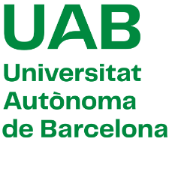 Me, ___________________________________________________________, with DNI/ TIE/Passport No. ___________________________,DECLARE:First: That in the academic year 20__/__ I have been conditionally admitted to the programme ______________________________________________________________________________, without having previously submitted the necessary documentation, because I do not have the access qualification required for the studies, despite the fact that I’m in a position to obtain it before the start of the course.Second: That my enrolment in the programme is conditional upon my obtaining the required qualification. If I do not obtain it before the start of the course, I will not be able to enrol.And for the record, I sign this declaration in Bellaterra, on ____ of ______________ of 20____.(signature)